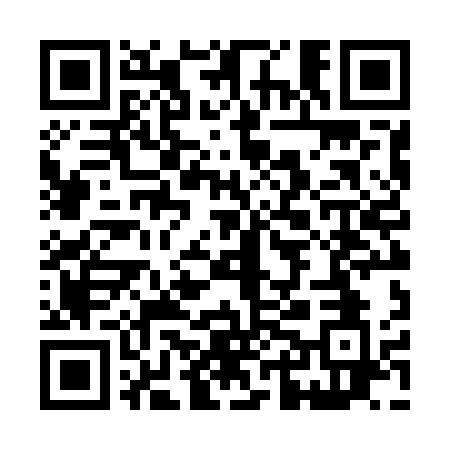 Ramadan times for Bilence, Czech RepublicMon 11 Mar 2024 - Wed 10 Apr 2024High Latitude Method: Angle Based RulePrayer Calculation Method: Muslim World LeagueAsar Calculation Method: HanafiPrayer times provided by https://www.salahtimes.comDateDayFajrSuhurSunriseDhuhrAsrIftarMaghribIsha11Mon4:394:396:2812:164:116:056:057:4712Tue4:364:366:2612:164:126:076:077:4913Wed4:344:346:2312:154:136:086:087:5114Thu4:324:326:2112:154:156:106:107:5315Fri4:294:296:1912:154:166:116:117:5516Sat4:274:276:1712:144:176:136:137:5617Sun4:254:256:1512:144:196:156:157:5818Mon4:224:226:1212:144:206:166:168:0019Tue4:204:206:1012:144:216:186:188:0220Wed4:174:176:0812:134:236:206:208:0421Thu4:154:156:0612:134:246:216:218:0622Fri4:124:126:0412:134:256:236:238:0823Sat4:104:106:0112:124:266:246:248:0924Sun4:074:075:5912:124:286:266:268:1125Mon4:054:055:5712:124:296:286:288:1326Tue4:024:025:5512:124:306:296:298:1527Wed3:593:595:5312:114:316:316:318:1728Thu3:573:575:5012:114:326:326:328:1929Fri3:543:545:4812:114:346:346:348:2130Sat3:523:525:4612:104:356:366:368:2331Sun4:494:496:441:105:367:377:379:251Mon4:464:466:421:105:377:397:399:272Tue4:434:436:391:095:387:407:409:293Wed4:414:416:371:095:407:427:429:314Thu4:384:386:351:095:417:447:449:335Fri4:354:356:331:095:427:457:459:366Sat4:334:336:311:085:437:477:479:387Sun4:304:306:281:085:447:487:489:408Mon4:274:276:261:085:457:507:509:429Tue4:244:246:241:075:467:527:529:4410Wed4:214:216:221:075:477:537:539:46